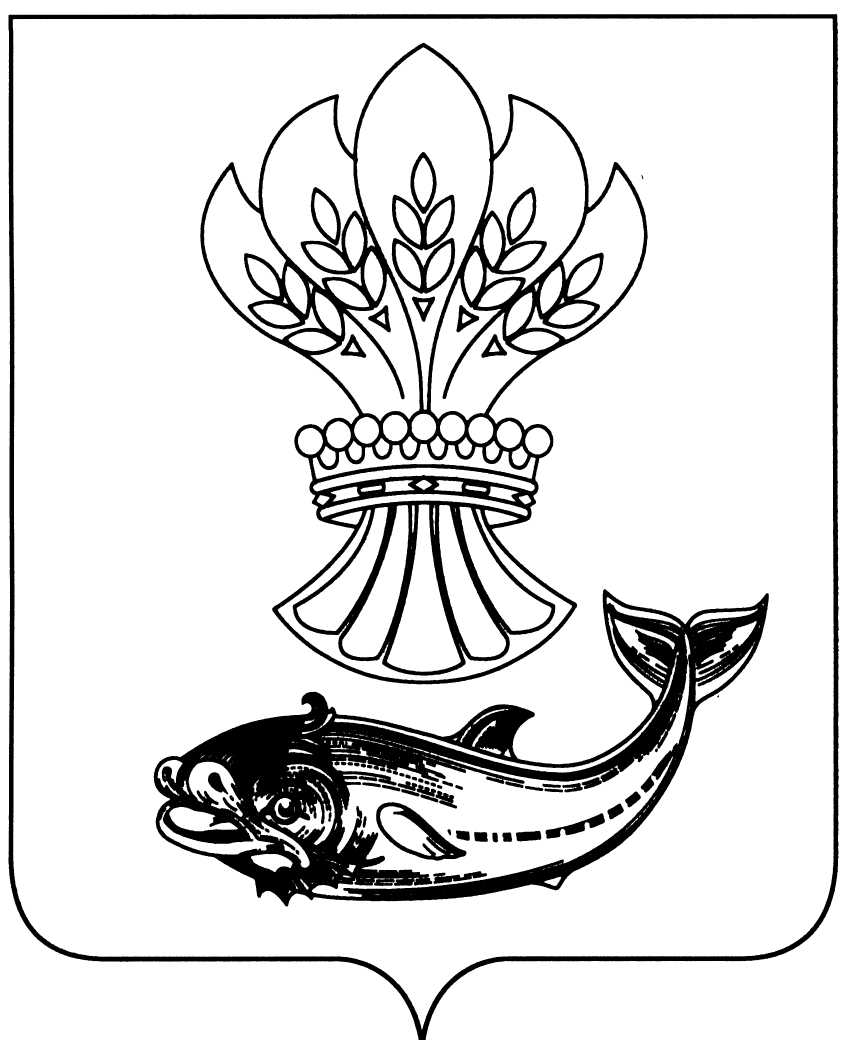 АДМИНИСТРАЦИЯ  ПАНИНСКОГО МУНИЦИПАЛЬНОГО РАЙОНАВОРОНЕЖСКОЙ  ОБЛАСТИП О С Т А Н О В Л Е Н И Еот  12.12.2022   № 513 р.п. ПаниноВ соответствии с Федеральными законами от 21.12.1994г. №68-ФЗ «О защите населения и территорий от чрезвычайных ситуаций природного и техногенного характера», от 12.02.1998 №28-ФЗ «О гражданской обороне», от 06.10.2003г.  №131-ФЗ «Об общих принципах организации местного самоуправления в Российской Федерации», постановлением Правительства Российской Федерации от 26.11.2007г. №804 «Об утверждении Положения о гражданской обороне в Российской Федерации», приказа МЧС России от 14.11.2008г. №687 «Об утверждении Положения об организации и ведении гражданской обороны в муниципальных образованиях и организациях», для обеспечения защиты, оказания помощи населению и организациям Панинского муниципального района Воронежской области в чрезвычайных ситуациях мирного и военного времени, администрация Панинского муниципального района п о с т а н о в л я е т:1. Утвердить Положение о спасательных службах гражданской обороны Панинского муниципального района Воронежской области (Приложение 1).2. Утвердить Перечень спасательных служб гражданской обороны Панинского муниципального района Воронежской области и организаций, на базе которых создаются спасательные службы гражданской обороны (Приложение 2).3. Начальникам спасательных служб гражданской обороны Панинского муниципального района Воронежской области разработать и утвердить организационно-распорядительные документы спасательных служб.4. Рекомендовать руководителям предприятий, организаций и учреждений, независимо от форм собственности и ведомственной принадлежности, находящимся на территории Панинского муниципального района Воронежской области, в зависимости от наличия базы и местных условий, создать объектовые спасательные службы гражданской обороны и назначить их руководителей.5. Опубликовать настоящее постановление в официальном периодическом печатном издании Панинского муниципального района Воронежской области «Панинский муниципальный вестник» и разместить      на официальном сайте администрации Панинского муниципального района Воронежской области в информационно-телекоммуникационной сети «Интернет».6. Настоящее постановление вступает в силу со дня его официального опубликования.7. Контроль за исполнением настоящего постановления возложить на заместителя главы администрации Панинского муниципального района Воронежской области – начальника отдела по капитальному строительству, газификации, ЖКХ, архитектуре и градостроительству Мищенко В.И.ГлаваПанинского муниципального района       		                                 Н.В. ЩегловПриложение 1к постановлению администрацииПанинского муниципального районаВоронежской областиот 12.12.2022 № 513Положениео спасательных службах гражданской обороны Панинского муниципального района Воронежской области Настоящее положение о спасательных службах разработано во исполнение Федеральных законов от 21.12.1994г. №68-ФЗ «О защите населения и территорий от чрезвычайных ситуаций природного и техногенного характера», от 12.02.1998 №28-ФЗ «О гражданской обороне», от 06.10.2003г.  №131-ФЗ «Об общих принципах организации местного самоуправления в Российской Федерации», постановлением Правительства Российской Федерации от 26.11.2007г. №804 «Об утверждении Положения о гражданской обороне в Российской Федерации», приказа МЧС России от 14.11.2008г. №687 «Об утверждении Положения об организации и ведении гражданской обороны в муниципальных образованиях и организациях».I. Общие положения1.1. Спасательные службы – это нештатные организационно-технические объединения органов управления, сил и средств гражданской обороны предприятий, учреждений, организаций и их структурные подразделения, обеспечивающих выполнение мероприятий по гражданской обороне местного уровня обладающие сходным профилем деятельности и способные, независимо от их форм собственности и ведомственной принадлежности (подчиненности), к совместному проведению конкретного вида работ, специальных мероприятий гражданской обороны, как в мирное время, так и в военное время.1.2. Спасательные службы создаются для выполнения инженерно-технических, медицинских, транспортных, других спасательных мероприятий гражданской обороны, а также для подготовки и обеспечения действий сил и средств службы, в ходе проведения аварийно-спасательных и других неотложных работ при ведении военных действий и (или) вследствие этих действий, а также при возникновении чрезвычайных ситуаций природного и техногенного характера.II. Примерный состав спасательных служб гражданской обороны2.1. Службы ГО создаются:в муниципальном образовании – постановлением главы Панинского муниципального района, в организации - распоряжением или приказом руководителя организации.2.2. Руководителем службы ГО муниципального образования назначается соответствующий руководитель структурного подразделения администрации Панинского муниципального района или специализированной (профильной) организации, имеющей наилучшие условия и материально-техническую базу, на которую возлагаются функции головной для создания конкретной службы ГО.2.3. Руководители служб ГО назначаются соответствующим постановлением главы Панинского муниципального района. Заместители и начальники штабов служб ГО назначаются распоряжениями (приказами) руководителей служб ГО.В состав сил службы ГО включаются штатные и нештатные аварийно-спасательные и другие формирования специализированных (профильных) организаций. Руководящий состав гражданской обороны указанных организаций формирует штаб службы, разрабатывает необходимые документы, осуществляет методическое руководство подготовкой органов управления, сил и средств организаций, включаемых в соответствующую службу ГО. Организации, входящие в службу как структурные подразделения, по вопросам применения службы ГО выполняют распоряжения руководителя службы ГО.III. Руководство спасательными службами гражданской обороны3.1. Общее руководство спасательными службами ГО осуществляет руководитель ГО Панинского муниципального района.Непосредственное руководство службами ГО осуществляют руководители этих служб.3.2. Координация действий по предназначению и контроль за деятельностью служб ГО в мирное и военное время осуществляется органом, специально уполномоченным на решение задач в области ГО и ЧС на территории Панинского муниципального района.IV. Основные задачи спасательных служб4.1. Планирование и контроль за выполнением специальных мероприятий гражданской обороны в соответствии с профилем службы.4.2. Контроль за созданием и подготовкой в организациях, входящих в состав спасательной службы сил и средств.4.3. Подготовка необходимых сил и средств к выполнению специальных и других мероприятий гражданской обороны.4.4. Управление подчиненными органами управления и силами, их всестороннее обеспечение в ходе проведения аварийно-спасательных и других неотложных работ.4.5. Организация и поддержание взаимодействия с органами управления гражданской обороной, с другими спасательными службами, спасательными воинскими формированиями МЧС России, привлекаемыми для выполнения задач в интересах гражданской обороны на соответствующей территории с органами военного командования.4.6. Руководство рассредоточением сил и средств спасательной службы, эвакуационными мероприятиями и мероприятиями по повышению устойчивости функционирования организаций, на базе которых созданы.4.7. Ведение учета сил и средств, входящих в состав спасательных служб и привлекаемых к выполнению решаемых ими задач, обеспечение их укомплектованности личным составом, техникой и имуществом.4.8. Участие в поддержании в готовности пунктов управления.4.9. Планирование и организация первоочередного жизнеобеспечения пострадавшего населения.V. Задачи основных спасательных служб5.1. Спасательная служба транспортного обеспечения создается на базе организаций транспорта независимо от форм собственности. Основными задачами спасательной службы являются:подготовка и осуществление мероприятий по обеспечению устойчивого функционирования объектов промышленности и транспорта в условиях военного времени и в чрезвычайных ситуациях;проведение аварийно-восстановительных работ на объектах промышленности и транспорта;обеспечение совместно со структурами железнодорожного транспорта перевозок материалов для строительства защитных сооружений и объектов гражданской обороны по плану расчетного года;вывоз в безопасные районы эвакуируемого населения, материальных и культурных ценностей, уникального оборудования, продовольствия и других материальных средств;подвоз рабочих смен объектов экономики, продолжающих работу в военное время; транспортное обеспечение действий сил при проведении АСДНР в очагах поражения и районах чрезвычайных ситуаций.5.2. Спасательная служба оповещения и связи создается на базе организаций связи всех видов независимо от форм собственности.Основными задачами спасательной службы являются:подготовка и осуществление мероприятий по обеспечению устойчивого функционирования объектов и систем оповещения и связи в условиях военного времени и в чрезвычайных ситуациях;проведение аварийно-восстановительных работ на объектах и линиях связи;оповещение и информирование населения об опасностях, возникающих при ведении военных действий или вследствие этих действий;обеспечение органов управления гражданской обороной средствами связи в мирное и военное время по заявкам установленной формы;контроль за эксплуатационно-техническим обслуживанием стационарных средств связи и оповещения;поддержание средств связи в постоянной готовности к приему и передаче сигналов, распоряжений и информации в военное время.5.3. Спасательная инженерная служба создается на базе строительных, строительно-монтажных и других родственных акционерных обществ и организаций, а также на базе жилищных управлений (трестов), управляющих компаний по содержанию жилого фонда, других жилищно-эксплуатационных организаций, и соответствующих подразделений этих организаций независимо от форм собственности.Основными задачами спасательной службы являются:инженерное обеспечение действий сил гражданской обороны при подготовке и проведении мероприятий по гражданской обороне в мирное и военное время, при проведении эвакуационных мероприятий;подготовка и осуществление инженерных мероприятий в исходных районах, на маршрутах выдвижения сил гражданской обороны, маршрутах эвакуации и на объектах проведения аварийно-спасательных и других неотложных работ;инженерное обеспечение мероприятий при ликвидации последствий стихийных бедствий, крупных аварий и катастроф;учет фонда защитных сооружений гражданской обороны (далее – ЗС ГО) независимо от организационно-правовой формы собственности и форм собственности;контроль за постоянной готовностью ЗС ГО к приему укрываемых;контроль за правильным содержанием помещений, сохранностью защитных конструкций, устройств инженерно-технического оборудования, его эксплуатацией и использованием их для нужд мирного времени;участие в приеме защитных сооружений, строительство которых закончено, создании и подготовке сил и средств по обслуживанию убежищ и укрытий.К структурным подразделениям службы относятся команды, группы, звенья, предназначенные для ведения инженерной разведки, обеспечения ввода сил гражданской обороны в очаги поражения, проведения АСДНР, строительства убежищ и укрытий, водоснабжения, восстановления и ремонта дорог, дорожных сооружений, взрывных работ.5.4. Спасательная коммунально-техническая служба создается на базе организаций жилищно-коммунального хозяйства (управлений по газификации, тепло-водоснабжению, водоотведению, специальной обработке) независимо от организационно-правовой формы собственности.Основными задачами спасательной службы являются:осуществление мероприятий по обеспечению устойчивого функционирования объектов и систем коммунального хозяйства, энергосетей и объектов энергосбережения в условиях военного времени и чрезвычайных ситуаций, ликвидация аварий на них;санитарная обработка населения, обеззараживание зданий и сооружений, специальная обработка техники и территорий;осуществление мероприятий по защите источников хозяйственно-питьевого водоснабжения на территории области;обеспечение водой, электроэнергией и теплом населения, нештатных формирований и иных сил гражданской обороны;обеспечение работы автономных источников энергоснабжения при подготовке и проведении АСДНР силами гражданской обороны в очагах поражения и районах чрезвычайных ситуаций;осуществление мероприятий по световой маскировке, населенных пунктов и организаций;подготовка и осуществление мероприятий по обеспечению устойчивого функционирования объектов и систем газоснабжения в условиях военного времени и чрезвычайных ситуаций;проведение аварийно-восстановительных работ на сооружениях и в сетях газоснабжения.На спасательную коммунально-техническую службу возлагаются обязанности по срочному захоронению трупов в военное время. Создаются похоронные команды (группы), звенья доставки трупов, группы опознания и регистрации на базе специализированных ритуальных организаций независимо от форм собственности.Основными задачами являются:планирование и подготовка мест захоронений в военное время; транспортировка и доставка погибших (умерших) к местам погребений;проведение массовых захоронений в братских могилах; регистрация и учет массовых погребений.5.5. Спасательная медицинская служба создается на базе органов и учреждений здравоохранения, предназначается для осуществления медицинских мероприятий гражданской обороны, организует и осуществляет лечебно-эвакуационные, санитарно-гигиенические и противоэпидемические мероприятия, оказание медицинской помощи пораженным и больным в целях их быстрейшего излечения, возвращения к трудовой деятельности, максимального снижения инвалидности и смертности, предупреждения возникновения и распространения инфекционных заболеваний.На базе медицинских учреждений для выполнения мероприятий формируются медицинские отряды, бригады, санитарные дружины, санитарные посты, эвакосанитарные подразделения и летучки.Основными задачами спасательной службы являются:прогнозирование медико-санитарных последствий при ведении военных действий или вследствие этих действий, их влияния на организацию медицинского обеспечения населения;создание и содержание запасов медицинских, санитарно-хозяйственных и других средств, предназначенных для учреждений и формирований спасательной службы;подготовка специалистов по вопросам медицинского обеспечения в военное время;подготовка населения по вопросам оказания первой медицинской помощи, пораженным и больным в военное время;участие в подготовке санитарных дружин, создаваемых в организациях.5.6. Спасательная автодорожная служба создается на базе организаций дорожного управления и строительства и эксплуатации, автомобильных дорог независимо от форм собственности.Основными задачами спасательной службы являются:прогнозирование обстановки на автомобильных дорогах области и сооружений на них, которая может сложиться при ведении военных действий или вследствие этих действий, а также в случае возникновения чрезвычайных ситуаций;изучение состояния дорог и сооружений на них, участие в разработке совместно с заинтересованными спасательными службами и организациями необходимых мероприятий по развитию и совершенствованию методов и технологии строительства, реконструкции, ремонта и содержания автомобильных дорог общего пользования;организация и осуществление дорожно-мостового обеспечения действий сил гражданской обороны, обеспечение транспортно-эксплуатационного состояния автомобильных дорог общего пользования и сооружений на них при проведении эвакуационных и других мероприятий по гражданской обороне на территории муниципального образования;ремонт и восстановление дорог и мостов при подготовке и проведении мероприятий по гражданской обороне.5.7. Спасательная служба торговли и питания (продовольственного и вещевого снабжения) создается на базе организаций торговли, независимо от их форм собственности.Основными задачами спасательной службы являются:обеспечение питанием личного состава формирований, работающих в очагах поражения и районах чрезвычайных ситуаций, а также пострадавших, находящихся в отрядах первой медицинской помощи;обеспечение бельем, одеждой и обувью личного состава формирований гражданской обороны, пунктов специальной обработки и пострадавших, находящихся в отрядах первой медицинской помощи;разработка и осуществление мероприятий по защите запасов продовольствия и промышленных товаров первой необходимости;закладка продовольствия на пункты управления и в убежища.В службе, в необходимом количестве, создаются подвижные пункты питания, подвижные пункты продовольственного снабжения, подвижные пункты вещевого снабжения.5.8. Спасательная служба снабжения горюче-смазочными материалами создается на базе организаций по снабжению ГСМ независимо от форм собственности.Основными задачами спасательной службы являются:обеспечение горючими и смазочными материалами автотранспортных и других технических средств, привлекаемых к проведению мероприятий по гражданской обороне;подготовка и поддержание в готовности к использованию стационарных и подвижных автозаправочных станций;контроль за выполнением мероприятий по обеспечению устойчивого функционирования складов, баз и других объектов хранения горюче-смазочных материалов;контроль постоянной готовности автозаправочных станций и автозаправочных комплексов, в том числе и подвижных, к осуществлению заправки техники, привлекаемой к проведению мероприятий по гражданской обороне на территории муниципального образования, по нормам согласно заключенным договорам.5.9. Спасательная противопожарная служба создается на базе подразделений Государственной противопожарной службы.Основными задачами спасательной службы являются:организация и проведение мероприятий, направленных на противопожарное обеспечение населенных пунктов, предприятий и организаций в военное время;локализация и тушение пожаров, возникших в ходе ведения военных действий или вследствие этих действий, а также при ликвидации чрезвычайных ситуаций природного и техногенного характера и террористических актов; проведение аварийно-спасательных работ, возникших в ходе ведения военных действий или вследствие этих действий, а также при ликвидации чрезвычайных ситуаций природного и техногенного характера и террористических актов.5.10. Спасательная служба защиты животных и растений создается на базе органов и организаций, занимающихся сельскохозяйственным производством независимо от форм собственности.Основными задачами спасательной службы являются:обеспечение устойчивости работы сельскохозяйственного производства в военное время и в условиях чрезвычайных ситуаций;проведение мероприятий по защите сельскохозяйственных животных, растений, источников воды и кормов;осуществление ветеринарной, фитопатологической разведки, ветеринарной обработки, лечение пораженных животных, обеззараживание посевов, пастбищ, продукции животноводства и растениеводства.5.11. Спасательная служба защиты культурных ценностей создается на базе объектов культуры (музеи, библиотеки, театры). Основными задачами спасательной службы являются:подготовка безопасных районов для размещения и защиты культурных ценностей;эвакуация культурных ценностей в безопасные районы во взаимодействии с эвакуационными органами области и органами, осуществляющими управление гражданской обороной;проведение мероприятий по светомаскировке и другим видам маскировки памятников истории и культуры.Для выполнения задач создаются специализированные формирования по группам квалификации культурных ценностей.Планируются погрузочные команды, транспортные колонны (группы) и группы охраны (сопровождения).5.12. Спасательная служба наблюдения и лабораторного контроля создается на базе организаций независимо от форм собственности, занимающихся экологической безопасностью.Основными задачами спасательной службы являются:проведение мероприятий по обеспечению своевременного выявления и оценки радиоактивного, химического, биологического заражения (загрязнения) на территории муниципального образования питьевой воды, пищевого и фуражного сырья, продовольствия, объектов окружающей среды (воздуха, почвы, воды открытых водоемов, растительности и др.) методом наблюдения и лабораторного контроля;обобщение и передача данных о радиационной, химической и биологической обстановке в единые дежурно-диспетчерские службы муниципальных образований и вышестоящие организации по установленным формам; выработка предложений для принятия экстренных мер по защите населения и территорий; организация мероприятий по защите в мирное и военное время населения, материальных и культурных ценностей на территории муниципального образования от опасностей, вызванных зараженностью (загрязненностью) территорий и объектов окружающей среды радиоактивными, отравляющими, аварийными химически опасными веществами и биологическими средствами.5.13. Спасательная служба охраны общественного порядка создается на базе органов внутренних дел.Основными задачами спасательной службы являются:поддержание общественного порядка в городах, других населенных пунктах, очагах поражения, местах сосредоточения людей и транспорта, маршрутах их движения, на объектах работ в районах размещения;поддержание общественного порядка на пунктах сбора, маршрутах вывода рабочих, служащих и населения в загородную зону и выдвижения сил ГО в очаги поражения (заражения).Для выполнения задач спасательными службами создаются команды, группы и звенья охраны общественного порядка.VI. Обязанности руководителей спасательных служб6.1. Руководство деятельностью спасательных служб и выполнением поставленных перед ними задач осуществляют руководители этих спасательных служб. Общими обязанностями руководителей спасательных служб являются:организация планирования и выполнения мероприятий гражданской обороны в соответствии с предназначением спасательных служб;управление силами и средствами спасательных служб при проведении аварийно-спасательных и других неотложных работ в очагах поражения, а также в районах (на объектах) возникновения аварий, катастроф и стихийных бедствий в военное время;организация мероприятий и контроль за созданием, хранением и своевременным освежением запасов материально-технических и иных средств гражданской обороны;руководство рассредоточением сил и средств, входящих в состав спасательных служб при проведении аварийно-спасательных и других неотложных работ, а также размещением и порядком функционирования в военное время организаций, на базе которых созданы эти спасательные службы;организация разработки предложений руководителю гражданской обороны для принятия решений на проведение аварийно-спасательных и других неотложных работ и выполнения других мероприятий гражданской обороны;организация взаимодействия с органами управления гражданской обороной и другими спасательными службами.6.2. Задачи и мероприятия, выполняемые спасательными службами при ведении военных действий и (или) вследствие этих действий, законодательно регламентируются Федеральным Конституционным Законом «О военном положении» от 30 января 2002 года № 1-ФКЗ.Спасательными службами разрабатывается: «План обеспечения мероприятий по гражданской обороне спасательной службы».VII. Порядок разработки, корректировки и уточнения планов7.1. Количество экземпляров разрабатываемых Планов обеспечения мероприятий по гражданской обороне спасательной службой (далее – План спасательной службы) определяется разработчиком планов спасательной службы, но должно быть не менее количества созданных пунктов управления.7.2. Планы спасательной службы муниципального образования подписываются работником, уполномоченным на решение задач в области гражданской обороны и согласовываются с органом, уполномоченным на решение задач в области гражданской обороны администрации муниципального образования. 7.3. Планы спасательных служб утверждаются руководителями соответствующих спасательных служб.7.4. Планы спасательных служб муниципального образования ежегодно уточняются до 1 февраля по состоянию на 1 января текущего года, а также при принятии Президентом Российской Федерации решения о непосредственной подготовке к переводу на работу в условиях военного времени при нарастании угрозы агрессии против Российской Федерации до объявления мобилизации в Российской Федерации.7.5. Корректировка Планов спасательных служб муниципального образования осуществляется при необходимости в ходе ведения гражданской обороны в соответствии с реально складывающейся обстановкой.7.6. Переработка Планов спасательных служб муниципального образования осуществляется в случае существенных изменений структуры высшего исполнительного органа местного самоуправления и организации по решению высшего должностного лица (руководителя органа местного самоуправления, руководителя организации) или по решению МЧС России.7.7. Разработку плана спасательной службы гражданской обороны условно можно разделить на три этапа:организационно-подготовительный;практической разработки плана;согласования и утверждения.Организационно-подготовительный этап включает:1. Изучение и анализ законодательной и нормативно-правовой базы по организации и осуществлению мероприятий в области гражданской обороны, изучение и анализ соответствующих документов по планированию и разработке Планов.2. Сбор и обобщение необходимых данных, где предусматривается:а) выявление объектов и территорий, являющихся целями для поражения; б) проведение глубокого и всестороннего анализа и характера складывающейся обстановки на территории (муниципального образования), величин ожидаемого ущерба, сроков выполнения мероприятий, привлекаемых сил и средств для ликвидации их последствий;в) получение сведений о количестве населенных пунктов и численности населения, которые могут оказаться в зонах поражения, загрязнения радиоактивными веществами, заражения химическими и биологическими веществами, а также в зонах пожаров, других опасных районах.С учетом специфики местных условий могут подготавливаться и другие данные.3. Составляется календарный план по разработке документов Планов спасательной службы.В календарном плане по каждому этапу определяется:наименование мероприятий;объем выполняемых мероприятий;ответственные исполнители;сроки исполнения;отметка о выполнении.Подписывается календарный план работником, уполномоченным на решение задач в области гражданской обороны и утверждается руководителем спасательной службы.Этап практической разработки и оформления документов Планов спасательной службы предусматривает:1. Определение спасательными службами порядка, способов и сроков выполнения мероприятий по приведению гражданской обороны в готовность.2. Планирование мероприятий по гражданской обороне.3. Практическую разработку и оформление документов Планов спасательной службы.4. Проведение предварительного согласования со всеми заинтересованными структурами, в том числе с органами управления, уполномоченными на решение задач в области гражданской обороны.На завершающей стадии разработки документов Планов спасательной службы осуществляется их согласование и утверждение.Согласование осуществляется, как на уровне разработчиков отдельных разделов и приложений Планов, так и на уровне вышестоящих и взаимодействующих структур управления.После устранения замечаний и доработки документов, с учетом их проверки на штабных тренировках, Планы спасательной службы утверждаются  руководителем спасательной службы. VIII. Перечень документов, разрабатываемых спасательными службами Панинского муниципального района Воронежской области8.1. Приказ руководителя спасательной службы о создании структурных подразделений спасательной службы.8.2. Штатно-должностной список спасательной службы.8.3. Положение о спасательной службе согласовывается:- в муниципальном образовании с соответствующим органом местного самоуправления, уполномоченным на решение задач в области гражданской обороны.8.4. Функциональные обязанности должностных лиц спасательной службы. 8.5. «План обеспечения мероприятий по гражданской обороне спасательной службой муниципального образования».8.6. Рабочая карта руководителя спасательной службы муниципального образования по обеспечению мероприятий по гражданской обороне и ликвидации чрезвычайных ситуаций.8.7. Формализованные документы:8.7.1 справка-доклад о состоянии спасательной службы муниципального образования;8.7.2 проекты решений руководителя спасательной службы муниципального образования по обеспечению мероприятий гражданской обороны и ликвидации чрезвычайных ситуаций различного характера;8.7.3 образцы форм предложений руководителю гражданской обороны на выполнение мероприятий по гражданской обороне;8.7.4 образцы форм донесений по вопросам гражданской обороны.8.8. План основных мероприятий спасательной службы муниципального образования по вопросам гражданской обороны, предупреждению и ликвидации ЧС на очередной год с приложениями:8.8.1 тематика учений и тренировок;8.8.2 перечень учебных групп, руководителей занятий, места и сроки проведения занятий;8.8.3 расписание занятий с каждой учебной группой;8.8.4 журналы учета занятий;8.8.5 методические разработки (планы, конспекты) для проведения занятий на каждую тему программы;8.8.6 месячные планы работ, отчетные документы о проведенных (выполненных) мероприятиях.8.9. Программа обучения работающего населения в области гражданской обороны и защиты населения от чрезвычайных ситуаций (с необходимыми внесёнными изменениями и утверждением).8.10. Программа подготовки личного состава спасательной службы на учебный год (в соответствии с примерной программой обучения личного состава спасательных служб от 20.11.2020 года №2-4-71-25-11 утверждённая Заместителем Министра Российской Федерации по делам гражданской обороны, чрезвычайным ситуациям и ликвидации последствий стихийных бедствий П.Ф. Барышевым).8.11. Заявки, в адрес Главного управления МЧС России по Воронежской области, на обучение руководителей спасательных служб и их заместителей в «УМЦ ГОЧС Воронежской области» на учебный год.  8.12. Приказ руководителя спасательной службы муниципального образования «Об итогах подготовки спасательной службы за текущий год и задачах на очередной год».8.13. План приведения в готовность каждого из созданных формирований.8.14. Заявки, наряды, накладные, доверенности на получение имущества, техники.8.15. Таблица позывных узлов связи и должностных лиц.IX. Документы, разрабатываемые спасательной службой Панинского муниципального района в ходе КШУ, КШТ9.1. Рабочая карта руководителя спасательной службы муниципального образования по оперативно-тактическому заданию и последующей обстановке.9.2. Предложения руководителя спасательной службы муниципального образования в решение руководителя гражданской обороне по вводным и обстановке.9.3. Распоряжения руководителя спасательной службы муниципального образования по обеспечению действий сил гражданской обороны.9.4. Доклады, донесения о выполнении задач в соответствии с Регламентом сбора и обмена информацией в области гражданской обороны срочных донесений.X. Ответственность за готовность спасательных служб  ГО10.1. Ответственность за готовность органов управления, сил и средств, включаемых в состав служб ГО, несут руководители служб ГО, а также руководители организаций, на базе которых созданы эти службы и которые входят в нее как структурные подразделения.10.2. При изменении форм собственности организаций с дальнейшим сохранением профиля их деятельности, на которые органами местного самоуправления было возложено создание служб ГО, данные обязанности закрепляются за новым правопреемником имущественных прав и обязанностей.10.3. Ответственность за неисполнение или ненадлежащее исполнение настоящего Положения устанавливается в соответствии с действующим законодательством.Приложение 2к постановлению администрацииПанинского муниципального районаВоронежской областиот 12.12.2022 № 513Перечень спасательных служб гражданской обороны Панинского муниципального района Воронежской области и организаций, на базе которых создаются спасательные службы гражданской обороныПримечание: при переводе должностных лиц на другой участок работы по основной должности, лицо, назначенное на его должность (или исполняющее его обязанности), автоматически становится соответствующим должностным лицом спасательной службы гражданской обороны с возложением на него соответствующих функциональных обязанностей.Об утверждении Положения о спасательных службах гражданской обороны Панинского муниципального района Воронежской области№ п/пНаименование спасательной службы гражданской обороныНаименование отраслевых (функциональных) органов администрации Панинского муниципального района и организаций, на базе которых создаются спасательной службы гражданской обороныРуководитель спасательной службы гражданской обороны1Транспортного обеспеченияОтдел по капитальному строительству, газификации, ЖКХ, архитектуре и градостроительству администрации Панинского муниципального района, физические лица, имеющие в распоряжении автотранспортную техникуНачальник отдела по капитальному строительству, газификации, ЖКХ, архитектуре и градостроительству администрации Панинского муниципального района2Оповещения и связиМКУ Панинский «ЦООДОМС», сервисный центр с. Н. Усмань Воронежского филиала ПАО «Ростелеком»Начальник ЕДДС МКУ Панинский «ЦООДОМС»3Инженерная Отдел по капитальному строительству, газификации, ЖКХ, архитектуре и градостроительству администрации Панинского муниципального района, физические лица, имеющие в распоряжении инженерную и строительную техникуНачальник отдела по капитальному строительству, газификации, ЖКХ, архитектуре и градостроительству администрации Панинского муниципального района4Коммунально-техническаяМКП «Панинское коммунальное хозяйство», организации обеспечивающие жизнеобеспечение населения района, Филиал ПАО «Россети-Центр» - «Воронежэнерго» Панинский РЭС, филиал ОАО «Газпром газораспределение Воронеж» в р.п. ПаниноДиректор МКП «Панинское коммунальное хозяйство»5МедицинскаяБУЗ ВО «Панинская РБ»Главный врач БУЗ ВО «Панинская РБ»6АвтодорожнаяОтдел по капитальному строительству, газификации, ЖКХ, архитектуре и градостроительству администрации Панинского муниципального района, физические лица, АО ЦДС «Дорога»Начальник отдела по капитальному строительству, газификации, ЖКХ, архитектуре и градостроительству администрации Панинского муниципального района7Торговли и питанияОтдел по управлению муниципальным имуществом и экономическому развитию администрации Панинского муниципального района, организации расположенные на территории района (общественного питания и торговли, производители продуктов питания, пищевого сырья)Начальник отдела по управлению муниципальным имуществом и экономическому развитию администрации Панинского муниципального района8Снабжения ГСММКУ Панинский «Информационно-консультационный центр агропромышленного комплекса», организации расположенные на территории, имеющие автозаправочные станции, в том числе и подвижныеРуководитель МКУ Панинский «Информационно-консультационный центр агропромышленного комплекса»9Противопожарная49 ПСЧ 1 ПСО ФПС ГПС ГУ МЧС России по Воронежской области,ДПК с. Криуша,ДПК с. Красный Лиман 2 Начальник 49 ПСЧ 1 ПСО ФПС ГПС ГУ МЧС России по Воронежской области10Защиты сельскохозяйственных животных и растенийМКУ Панинский «Информационно-консультационный центр агропромышленного комплекса», БУ ВО «Панинская РайСББЖ», Панинский районный отдел филиала ФГБУ «Российский сельскохозяйственный центр» 
по Воронежской областиРуководитель МКУ Панинский «Информационно-консультационный центр агропромышленного комплекса»11Защиты культурных ценностейОтдел культуры и архивного дела администрации Панинского муниципального районаРуководитель отдела культуры и архивного дела администрации Панинского муниципального района12Наблюдения и лабораторного контроляФилиал БУЗ «Центр гигиены и эпидемиологии в Воронежской области в Новоусманском, Верхнехавском, Панинском, Рамонском районах»Главный врач филиала БУЗ «Центр гигиены и эпидемиологии в Воронежской области в Новоусманском, Верхнехавском, Панинском, Рамонском районах»13Охраны общественного порядкаОМВД России по Панинскому районуНачальник ОМВД России по Панинскому району